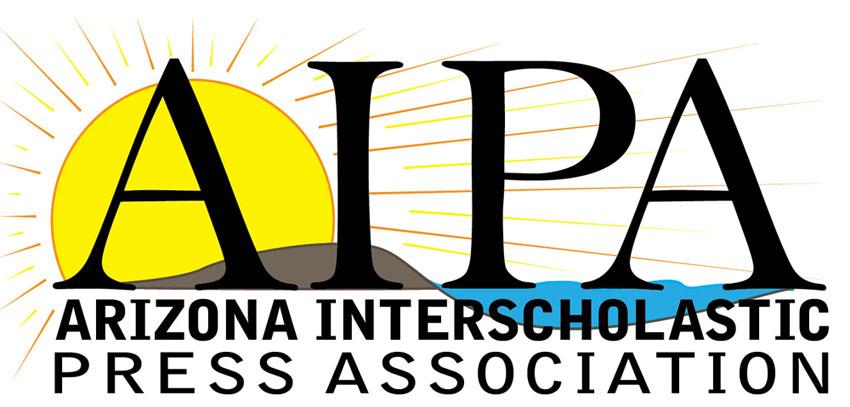 Certificate of Attendance__________________________________________Name__________________________________________SchoolAttended the AIPA Fall ConventionOn Tuesday, October 29, 2019for a total of  5 hoursMelanie AllenAIPA President         